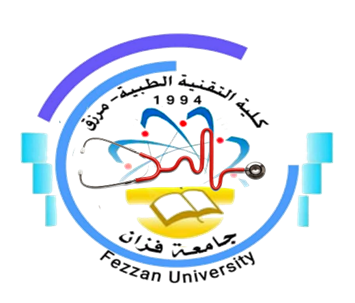 كلية التقنية الطبية / مرزقنموذج توصيف مقرر دراسيأهداف المقرريهدف هذا المقرر لتغير السلوك والاتجاهات الصحيحة الخاطئة  للمرض.التقليل من نسبة حدوث المرض.توعية العامة بجميع الأوبئة والمشاكل الصحية والغذائية.محتوى المقررطرق التدريس(السبورة), يتم استخدام الشرح على السبورة باستخدام الأقلام المائية.الاستعانة في الشرح ببعض أجهزة العرض المختلفة مثل Data show .زيارات ميدانية.طرق التقييمالمراجع والدورياترئيس القسم: أ. العارف محمد أحمد عربي.منسق البرنامج: أ. إيمان حسين محمد علي باوه.رئيس قسم الجودة: أ. خديجة عبدالسلام سعد.1اسم المقرر ورمزهالتوعية والتثقيف الصحي I    PH 505  - 2منسق المقررأ.زهير حسن علي قنا 3القسم / الشعبة التي تقدم البرنامجقسم الصحة العامة 4الأقسام العلمية ذات العلاقة بالبرنامج لا يوجد5الساعات الدراسية للمقرر28 ساعة دراسية6اللغة المستخدمة في العملية التعليميةاللغة العربية / اللغة الإنجليزية7السنة الدراسية / الفصل الدراسيالفصل الدراسي الخامس8تاريخ وجهة اعتماد المقرر2011/ 2012 -   جامعة سبهاالموضوع العلميعدد الساعاتمحاضرةمعملتمارينمقدمة عن التثقيف الصحي21--السمنة21--المناعة21--التهاب الجهاز التنفسي21--ضربة الشمس21--الغدة الدرقية21--الربو الشعبي21--التبرع بالدم21--مرض السكري21--الأمومة الأمنة21--ر.مطرق التقييمتاريخ التقييمالنسبة المئوية1 الامتحان النصفي الأول الاسبوع السادس 15%2الامتحان النصفي الثاني الاسبوع الحادي عشر 15%3ورقة عمل أسبوعيا 10%4الامتحان النهائي الاسبوع الخامس عشر60%100 %عنوان المراجعالناشرالنسخةالمؤلفمكان تواجدهاالكتب الدراسية المقررةIntroduction of public health Library Introduction of public health Library Introduction of public health Library Introduction of public health Library مواقع انترنتA handbook onhttps://mawdoo3.com/%D9%85%D9%81%D9%87%D9%88%D9%85_%D8%A7%D9%84%D8%AA%D8%AB%D9%82%D9%8A%D9%81_%D8%A7%D9%84%D8%B5%D8%AD%D9%8AA handbook onhttps://mawdoo3.com/%D9%85%D9%81%D9%87%D9%88%D9%85_%D8%A7%D9%84%D8%AA%D8%AB%D9%82%D9%8A%D9%81_%D8%A7%D9%84%D8%B5%D8%AD%D9%8AA handbook onhttps://mawdoo3.com/%D9%85%D9%81%D9%87%D9%88%D9%85_%D8%A7%D9%84%D8%AA%D8%AB%D9%82%D9%8A%D9%81_%D8%A7%D9%84%D8%B5%D8%AD%D9%8AA handbook onhttps://mawdoo3.com/%D9%85%D9%81%D9%87%D9%88%D9%85_%D8%A7%D9%84%D8%AA%D8%AB%D9%82%D9%8A%D9%81_%D8%A7%D9%84%D8%B5%D8%AD%D9%8A